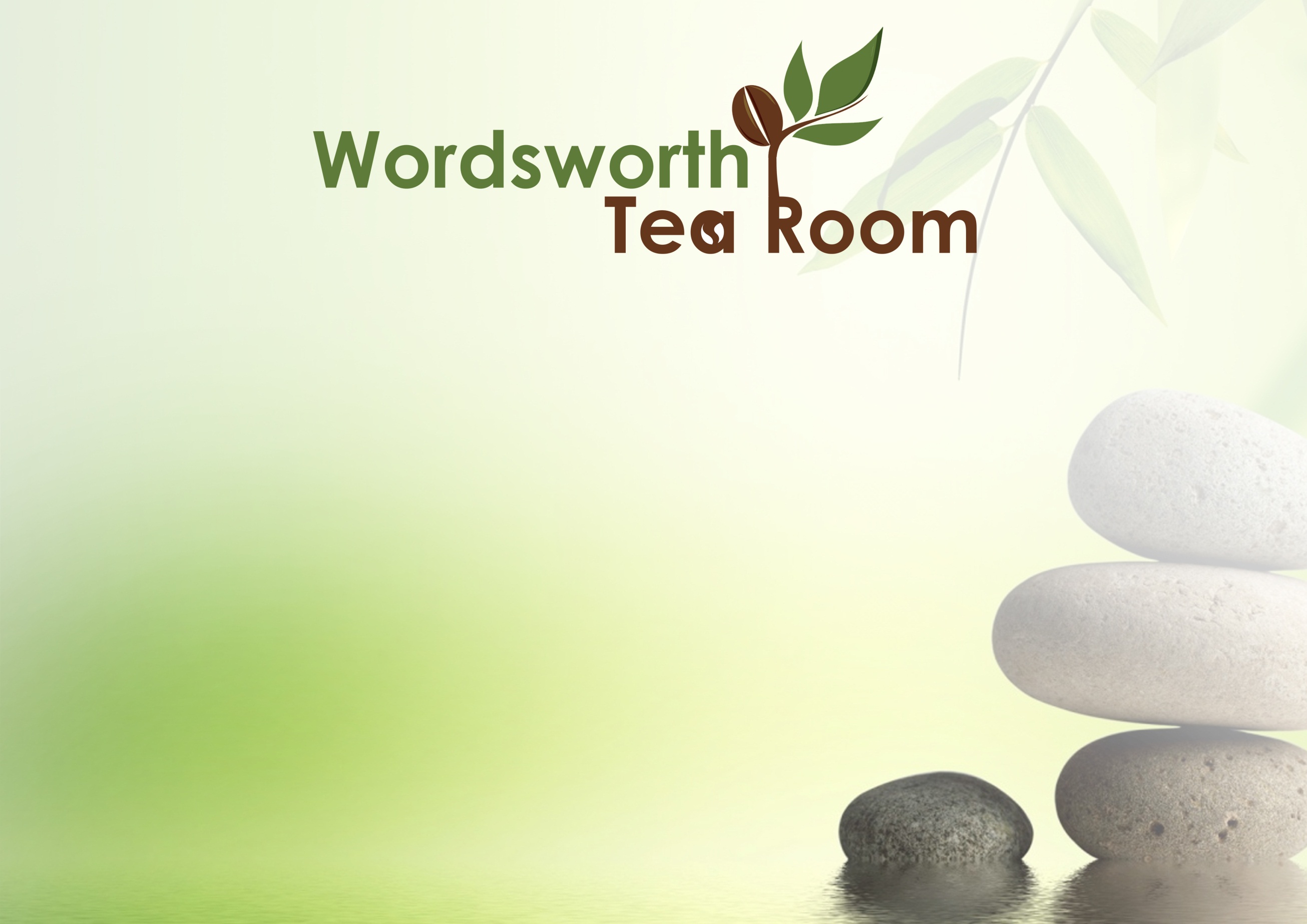 Monday          Tuesday         Wednesday        Thursday Friday HOT DISH OF THE DAYKung Po Chilli  Chicken Rice Broccoli with Sesame & Chilli Pork Chop with A Cider Cream Sauce  Roast New Potatoes Carrots & Peas  Chicken Korma Basmati Rice Naan Bread & Pickles  Homemade Beef Burger with Fried Onions, Mushroom & Cheese  ChipsSalad Roast Salmon with Honey & Soya RiceMixed Vegetables  VEGETARIAN DISH OF THE DAYSingapore Fried Rice with Pancake RollGoats Cheese & Caramelised Onion Puff Pastry TartPotato & Spinach Curry with Onion BhajiGnocchi with Sun Blushed Tomatoes & Mozzarella Sweet & Sour Quorn 